COMUNICATO STAMPASport per tutti, il 27 settembre  a Donoratico  Venerdì 27 settembre  in piazza Europa a Donoratico a partire dalle ore 15.30 si svolgerà l’iniziativa “Sport per Tutti”   promossa  dalla Regione Toscana, dalla Provincia e dal Coni, con il patrocinio del Ministero per l’istruzione e organizzata dal Comune di Castagneto Carducci, Assessorato allo Sport- 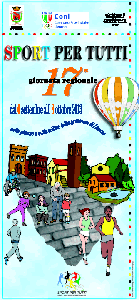 Si tratta di un’iniziativa tesa alla valorizzazione e alla promozione delle pratiche sportive, parteciperanno infatti le principali società e associazioni sportive del Comune: Asd basket, Pallavolo, Tennis, Rugby Rufus, Kodokan Kiai, Marenuoto, US Calcio, US Ciclistica,  Arci. Infatti gli atleti si cimenteranno in simpatiche esibizioni e piccole partite,  sarà un’occasione quindi per conoscere nuove discipline sportive informandosi direttamente con gli allenatori o i rappresentanti delle varie società. Nel corso della manifestazione sarà riconosciuto da parte dell’Amministrazione Comunale un attestato di merito sportivo agli atleti che si sono contraddistinti nel loro sport. Sarà inoltre offerta una merenda a tutti i partecipantiTutti i ragazzi e le loro famiglie sono invitati a partecipare.Rosita Salvadori Comune di Castagneto Carducci Area 7 Comunicazione, Innovazione, Promozione del Territorio, SportVia Marconi n.4  57022 Castagneto CarducciTel. 0565 778217 – Fax 0565 763845Mail:  r.salvadori@comune.castagneto-carducci.li.it